                                    Kalendarium imprez i wydarzeń 
                w Wałbrzychu i okolicach – Styczeń 2013
WAŁBRZYCHTEATR DRAMATYCZNY IM. JERZEGO SZANIAWSKIEGO5 I, 19:00 Spektakl „Betlejem Polskie”6 I, 16:00, 20:00 Spektakl „Betlejem Polskie”9 I, 19:00 Spektakl „Szoa Show. Parodia Makabryczna”10 I, 11:00 Spektakl „Szoa Show. Parodia Makabryczna”10 I, 17:00 Dawniej Dzięki Bogu Już Czwartek w tym sezonie Odbierz Swój Prezent Od… Sary Celler-Jezierskiej11 I, 17:00 Koncert Noworoczny Szkoły Gminnej Menadżersko – Księgowej12 I, 17:00 Noworoczny Spektakl Familijny O RYBAKU I ZŁOTEJ RYBCE w wykonaniu Teatru Humoru IGRASZKA14 I, 18:00 Kanapa Teatralna16 I, 17:00 Koncert Noworoczny Szkoły Gminnej Menadżersko – Księgowej17 I, 17:00 Dawniej Dzięki Bogu Już Czwartek w tym sezonie Odbierz Swój Prezent Od… Eweliny Żak18 I, 19:00 Spektakl „Betlejem Polskie”19 I, 17:00 Spektakl „Betlejem Polskie”19 I, 20:00 Spektakl „Dziady”20 I, 17:00 Spektakl „Betlejem Polskie”20 I, 20:00 Spektakl „Dziady”24 I, 17:00 Dawniej Dzięki Bogu Już Czwartek w tym sezonie Odbierz Swój Prezent Od… Rafała Kosowskiego24 I, 19:00 Spektakl „Był Sobie Andrzej Andrzej Andrzej i Andrzej”25 I, 19:00 Spektakl „Był Sobie Andrzej Andrzej Andrzej i Andrzej”26 I, 19:00 Spektakl „Był Sobie Andrzej Andrzej Andrzej i Andrzej”27 I, 19:00 Spektakl „Był Sobie Andrzej Andrzej Andrzej i Andrzej”WAŁBRZYSKI OŚRODEK KULTURY13 I, 13:00 Wałbrzych dla WOŚP. Miejsce: Galeria Victoria17 I, 18:00 Estera Grabarczyk – Biżuteria. Miejsce: WOK Biały Kamień21 I, 17:00 Wystawa pokonkursowa „Cztery Pory Roku – Biały”. Miejsce: WOK Piaskowa Góra25 I, 10:00 Otwarte Spotkania Artystyczne – WOK & Roll (turniej taneczny). Miejsce: WOK Biały Kamień25 I, 10:00 Otwarte Spotkania Artystyczne – Od słowa do słowa (rozstrzygnięcie turnieju dziennikarskiego). Miejsce: WOK Biały Kamień28 I – 10 II Ferie z WOKBIBLIOTEKA POD ATLANTAMI4 I – 1 III Wystawa „Rysunki” – Ryszard Chmiel12 I, 15:30 Spotkanie z Józefem Wiłkomirskim. Miejsce: Filia nr 11 (Podzamcze)14 I, 16:00 Atlanty dzieciom – „Niebezpieczne zwierzęta”. Warsztat z wykorzystaniem zbiorów tradycyjnych i multimedialnych15 I, 16:00 Spotkania ze sztuką – Camille Pissarro. Miejsce: Filia nr 7 (Piaskowa Góra)15 I, 17:00 Promocja książki Krzysztofa Palimaki Piłkarska „Bielawianka” 1946-201117 I, 15:00 Głośne czytanie „Wesołe pogawędki o krajach”18 I, 15:00 Atlanty dzieciom – „Z wizytą w Stumilowym Lesie”. Miejsce: Filia nr 1 (Nowe Miasto)21 I, 15:00 Dzień Babci i Dziadka – „Kochamy babcię i dziadka”22 I, 16:00 Podróże naszych czytelników – Nepal. Miejsce: Filia nr 7 (Piaskowa Góra)23 I, 17:30 Akademia Ludzi z Pasją – Spotkanie z panią Jadwigą Kuriatą26 I, 15:30 Spotkanie z Józefem Wiłkomirskim. Miejsce: Filia nr 11 (Podzamcze)28 I, 15:30 Dyskusyjny Klub Książki „Chmurdalia”. Miejsce: Filia nr 11 (Podzamcze)28 I – 10 II Warsztaty „Zimowe bajki”TEATR LALKI I AKTORA6 I, 12:30 Spektakl „Koziołek Matołek”13 I, 12:30 Spektakl „Calineczka”20 I, 12:30 Spektakl „Bajka o Rozczarowanym Rumaku Romualdzie”26 I, 14:00 Warsztaty z Kabaretem Nic Nie Szkodzi (ilość miejsc ograniczona)26 I, 18:00 Wieczór Komedii z Kabaretem Nic Nie Szkodzi oraz pokaz grupy warsztatowej27 I, 12:30 Spektakl „Królewna Śnieżka”FILHARMONIA SUDECKA4 I, 19:00 Mała Gala Johanna Straussa. Bilety: 50/30 zł11 I, 19:00 Karnawałowy Koncert Życzeń25 I, 19:00 Od Giorgii do LiverpooluMUZEUM W WAŁBRZYCHUDo 6 I Krystyn Hass „Znani wałbrzyszanie w wizerunku satyrycznym”.Do 7 II Józef Obacz „Akwarele”.OŚRODEK SPOŁECZNO-KULTURALNY SM „PODZAMCZE”10 I, 17:00 Hannibal Smoke „Emplarium” – wieczór autorski13 I, 11:00 Wielka Orkiestra Świątecznej Pomocy – występy artystyczne, przegląd kolęd19 I, 10:00 XIV Bieg o Memoriał Stanisława Kaczmarka20 I, 14:00 Uroczystość z okazji Dni Babci i Dziadka21 I, 17:00 Spotkanie Wałbrzyskiego Klubu Dyskusyjnego22 I, 16:00 Giełda i Spotkanie Kolekcjonerów oraz akcja „Wymień się książkami”28 I – 2 II Ferie zimowe dla dzieci i młodzieżyOŚRODEK SPORTU I REKREACJI12 I, 15:00 II liga siatkówki: Victoria Wałbrzych – Spodek Katowice12 I, 18:00 III liga koszykówki: Górnik Wałbrzych 2010 – Maxi Maks Kąty Wrocławskie26 I, 15:00 II liga siatkówki: Victoria Wałbrzych – Nacson Tychy26 I, 18:00 III liga koszykówki: Górnik Wałbrzych 2010 – Spartakus Jelenia GóraPTTK ODDZIAŁ ZIEMI WAŁBRZYSKIEJ6 I, 9:00 Wycieczka Wałbrzyskiego Klubu Wędrowców „Święto Trzech Króli w górach”. Trasa wycieczki: Andrzejówka – wokół Waligóry – Cmentarz choleryków  – Łomnica – Głuszyca. Miejsce zbiórki: Pl. Grunwaldzki20 I, 9:00 Wycieczka Wałbrzyskiego Klubu Wędrowców „Trójgarb”. Trasa wycieczki: Struga – Trójgarb – Szczawno Zdrój. Miejsce zbiórki: Szczawno-Zdrój, hala spacerowa27 I, 9:00 Wycieczka Wałbrzyskiego Klubu Wędrowców „Góry Czarne w zimie”. Trasa wycieczki: Przełęcz Kozia – pod Kozłem – Rusinowa – Kozice – Stary Zdrój. Miejsce zbiórki: Dworzec GłównyImprezy w okolicachSZCZAWNO-ZDRÓJ5 I, 19:00 Koncert Noworoczny. Miejsce: Teatr Zdrojowy12 I, 19:00 Gala operowo-operetkowa. Miejsce: Teatr Zdrojowy13 I, 19:00 Koncert Noworoczny w wykonaniu uczniów ZS im. M. Skłodowskiej-Curie w Szczawnie-Zdroju. Miejsce: Teatr ZdrojowyBOGUSZÓW–GORCE12 I, I Biegi Narciarskie Dzika. Miejsce: Góra Dzikowiec12-13 I, Wielka Orkiestra Świątecznej Pomocy. Miejsce: MBP-CKJEDLINA-ZDRÓJ12 I, Giełda Produktów Regionalnych13 I, Wielka Orkiestra Świątecznej Pomocy19 I, III Zimowe Grand Prix w Petanque24 I, Mistrzostwa Dolnego Śląska Szkół Podstawowych i Gimnazjalnych w Petanque RADKÓW5 I VI Eliminacja Polskich Mistrzostw Modeli samochodów zdalnie sterowanych. Miejsce: Ścinawka Średnia6 I Koncert kolęd w Bazylice Wambierzyckiej11 I Wernisaż wystawy artysty czeskiego w Galerii SIEDEM13 I Finał Wielkiej Orkiestry Świątecznej Pomocy13 I, 15:00 Koncert kolęd i pastorałek z cyklu „Cztery pory roku – zima”. Miejsce: Kościół św. Doroty21 I Projekcja fragmentów filmu „Spadkobiercy” z dyskusją o samotności w klubie filmowym dla seniorów29-30 I Zakończenie kursu komputerowego dla seniorówŚWIEBODZICE4 I, 18:00 Wernisaż wystawy „Romarising”. Miejsce: MDK, ul. Wolności 138 I, 19:00 Koncert „Muzyczna szkatułka prezentem noworocznym dla miasta”. Miejsce: MDK13 I Wielka Orkiestra Świątecznej Pomocy. Miejsce: OSiR, ul. Mieszka Starego 618 I, 18:00 Premiera Teatru Niemożliwego „Bleee…”. Miejsce: MDK20 I, 16:00 Kolędowanie z Burmistrzem. Miejsce: MDK25 I, 18:00 Spotkanie z pasją „Islandia i Wyspy Owcze”. Spotkanie z Jolantą Sałek. Miejsce: MDKCZARNY BÓR16 I Warsztaty rękodzieła. Miejsce: Biblioteka Publiczna
17 I, 16:00 Spotkanie z gawędą. Lider Góralskiej Kapeli i Zespołu „Janicki” Jarosław Janik. Miejsce: Gminna Biblioteka Publiczna.
19 I XXXIV Bieg Krasnali. Miejsce: Stadion w Czarnym Borze
21 I 10:00 Obchody Dnia Babci i Dziadka. Miejsce: Gminne Przedszkole Samorządowe „Melafirek” w Czarnym Borze
22 I Dzień Babci i Dziadka – spotkanie z seniorami. Miejsce: Biblioteka Publiczna
25 I, 16:00 Spotkanie z biblioterapeutą Ewą Kramarczyk – członkiem Polskiego Towarzystwa Terapeutycznego. Miejsce: Gminna Biblioteka Publiczna.
28 I Ferie w Bibliotece. Miejsce: Biblioteka Publiczna
30 I Ferie z filmem w bibliotece – „Opowieść o rzeczach”.MIEROSZÓW11 I, 20:00 Jam Session muzyków z Danii i Mieroszowa26 I, 11:00 Narciarski Bieg Skalnika. Miejsce: Rybnica Leśna/AndrzejówkaOpracowanie –  Turystycznej i Kulturalnej w Wałbrzychu.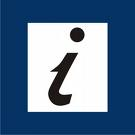 